Экзамен по информатикеза курс 7 классаЧасть IИнформацию, не зависящую от личного мнения или суждения, называют:понятнойполнойобъективнойактуальнойдостовернойМинимальной единицей измерения информации является:байтгигабайтбитсловоТип файла можно определить, зная его:размеррасширениедату созданияразмещениеПользователь находился в каталоге Расписание. Сначала он поднялся на один уровень вверх, затем спустился на один уровень вниз, потом ещё раз спустился на один уровень вниз. В результате он оказался в каталоге С:\учёба\математика\ГИА. Укажите полный путь каталога, с которым пользователь начинал работу.С:\учёба\2013\РасписаниеС:\учёба\РасписаниеС:\РасписаниеС:\учёба\математика\РасписаниеВ некотором каталоге хранился файл Ландыш.dос, имевший полное имя D:\2013\Весна\Ландыш.doc В этом каталоге создали подкаталог Май и файл Ландыш.doc переместили в созданный подкаталог. Укажите полное имя этого файла после перемещения. D:\2013\Весна\Май\Ландыш.docD:\2013\Весна\Ландыш.docD:\2013\Май\Ландыш.docD:\Май\Ландыш.docГрафическое изображение, представленное в памяти компьютера в виде последовательности уравнений линий, называется:растровымвекторнымфрактальнымлинейнымБазовыми цветами в цветовой модели RGB являются:желтый, голубой, черныйкрасный, синий, зеленыйкрасный, желтый, синийкрасный, оранжевый, желтый, зеленый, голубой, синий, фиолетовыйКопирование текстового фрагмента в текстовом редакторе предусматривает в первую очередь:выделение копируемого фрагментавыбор соответствующего пункта менюоткрытие нового текстового окнаЕсли фрагмент поместили в буфер обмена, то сколько раз его можно вставить в текст?одинэто зависит от количества строк в данном фрагментестолько раз, сколько потребуетсяПроизводительность работы компьютера (быстрота выполнения операций) зависит от:размера экрана дисплея;тактовой частоты процессора;напряжения питания;быстроты нажатия на клавиши.Информационное сообщение объёмом 720 битов состоит из 180 символов. Какова мощность алфавита, с помощью которого записано это сообщение?16482Часть IIВ кодировке UTF-32 каждый символ кодируется 32 битами. Коля написал текст (в нём нет лишних пробелов):Эри, Айыр, Гурон, Восток, Онтарио, Виннипег — озёраУченик вычеркнул из списка название одного из озёр. Заодно он вычеркнул ставшие лишними запятые и пробелы — два пробела не должны идти подряд.При этом размер нового предложения в данной кодировке оказался на 20 байтов меньше, чем размер исходного предложения. Напишите в ответе вычеркнутое название озера.От разведчика была получена следующая шифрованная радиограмма, переданная с использованием азбуки Морзе:−•−•−••−−•−−При передаче радиограммы было потеряно разбиение на буквы, но известно, что в радиограмме использовались только следующие буквы: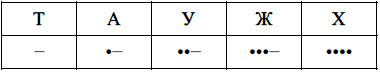 Определите текст радиограммы. В ответе укажите, сколько букв было в исходной радиограмме.В таблице приведены запросы и количество страниц, которые нашел поисковый сервер по этим запросам в некотором сегменте Интернета:Сколько страниц (в тысячах) будет найдено по запросу выпечка?У исполнителя Утроитель две команды, которым присвоены номера:
1. вычти 2
2. умножь на три

Первая из них уменьшает число на экране на 2, вторая – утраивает его. (Например, 21211 – это программа:
умножь на три
вычти 2
умножь на три
вычти 2
вычти 2,
которая преобразует число 2 в 8).Запишите порядок команд в программе получения из 11 числа 13, содержащей не более 5 команд, указывая лишь номера команд.
(Если таких программ более одной, то запишите любую из них.)В велокроссе участвуют 48 спортсменов. Специальное устройство регистрирует прохождение каждым из участников промежуточного финиша, записывая его номер с использованием минимально возможного количества бит, одинакового для каждого спортсмена. Какой объём памяти будет использован устройством, когда все спортсмены прошли промежуточный финиш?ЗапросКоличество страниц
(тыс.)пирожное | выпечка14200пирожное9700пирожное & выпечка5100